ЗАВТРАКИ И ОБЕДЫ В МБОУ ЧЕРТКОВСКАЯ СОШ № 106 сентября 2023г.Завтрак для обучающихся 1- 4 класса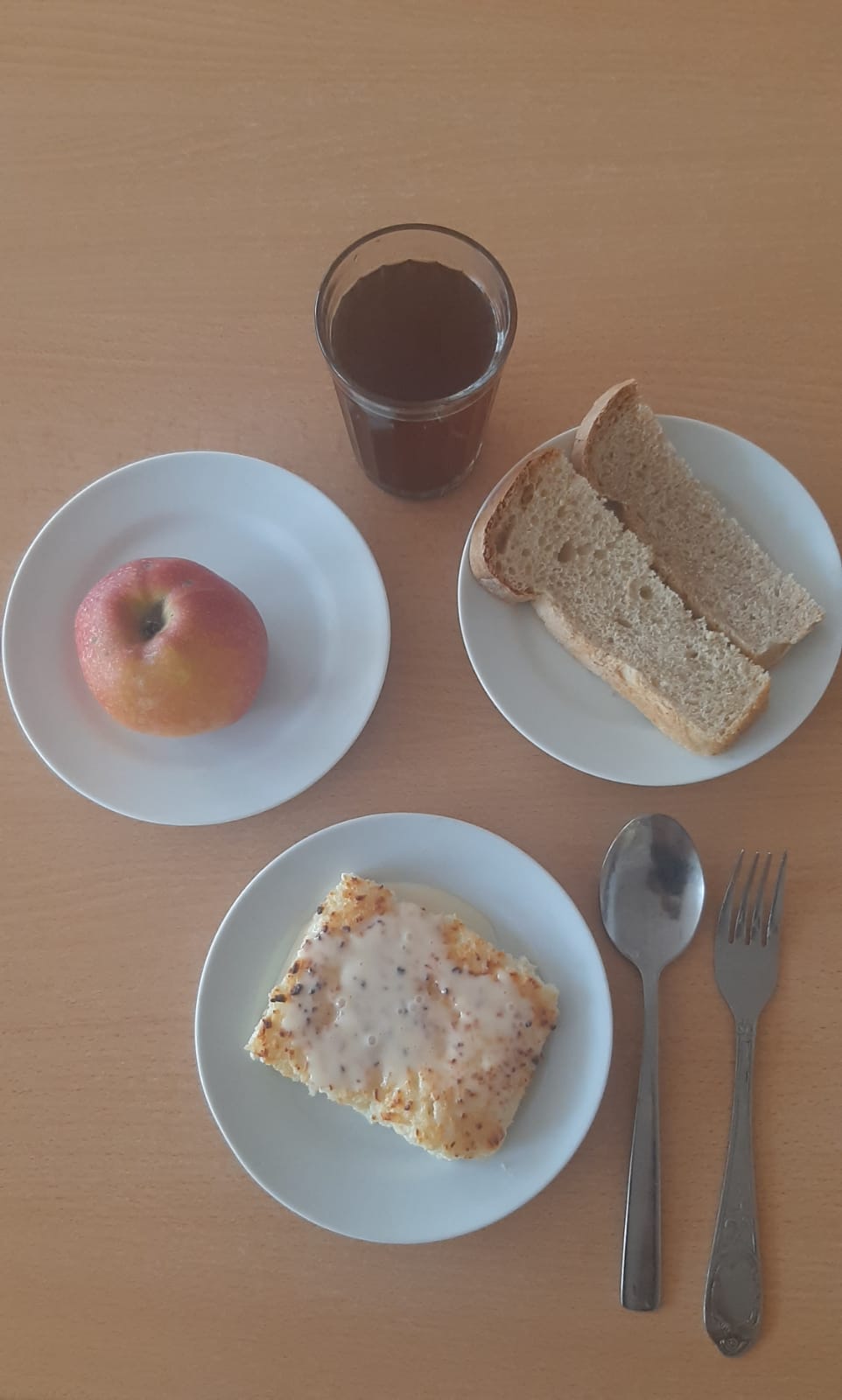 Обед для обучающихся с ОВЗ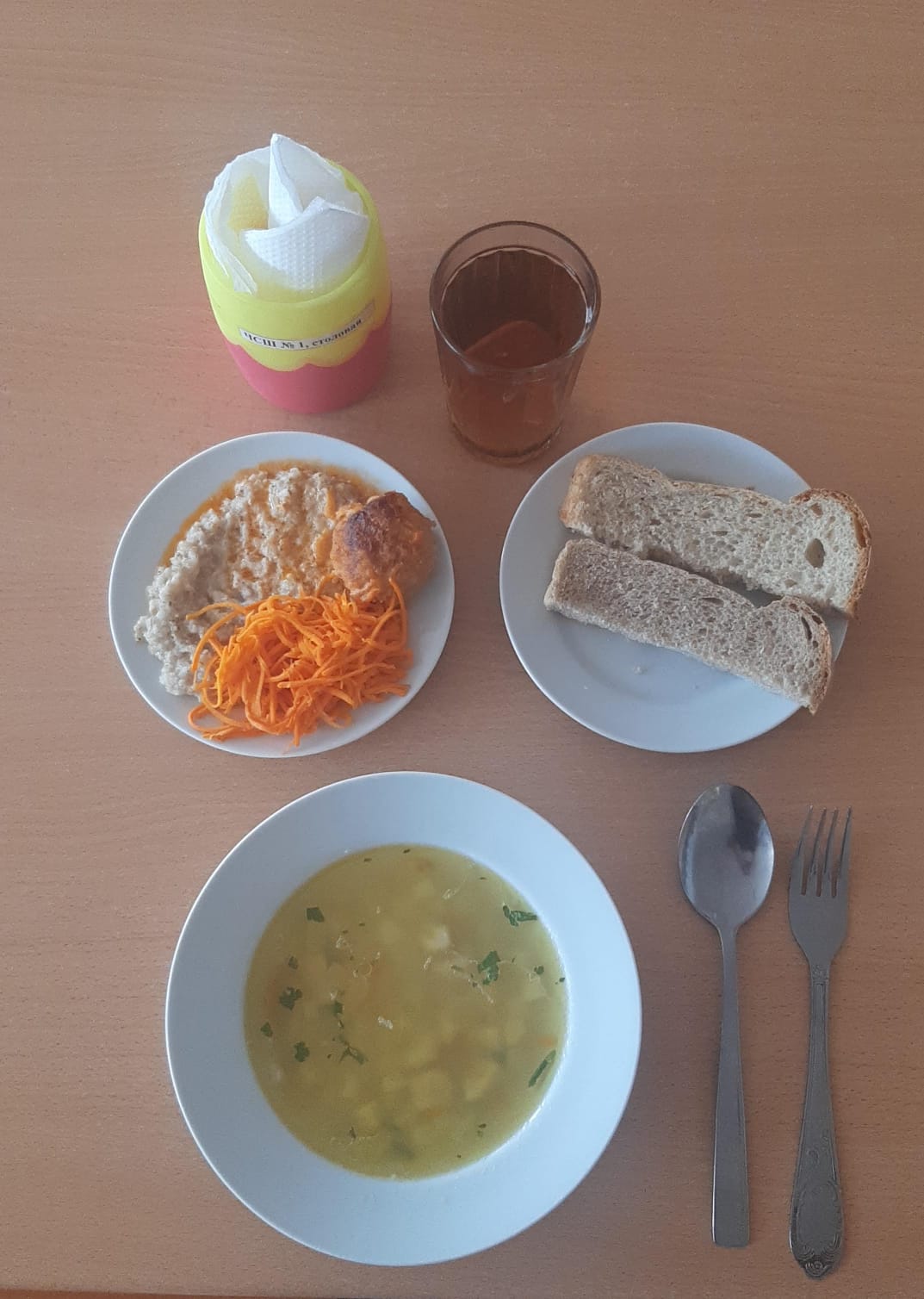 Горячее питание для 5-11 класса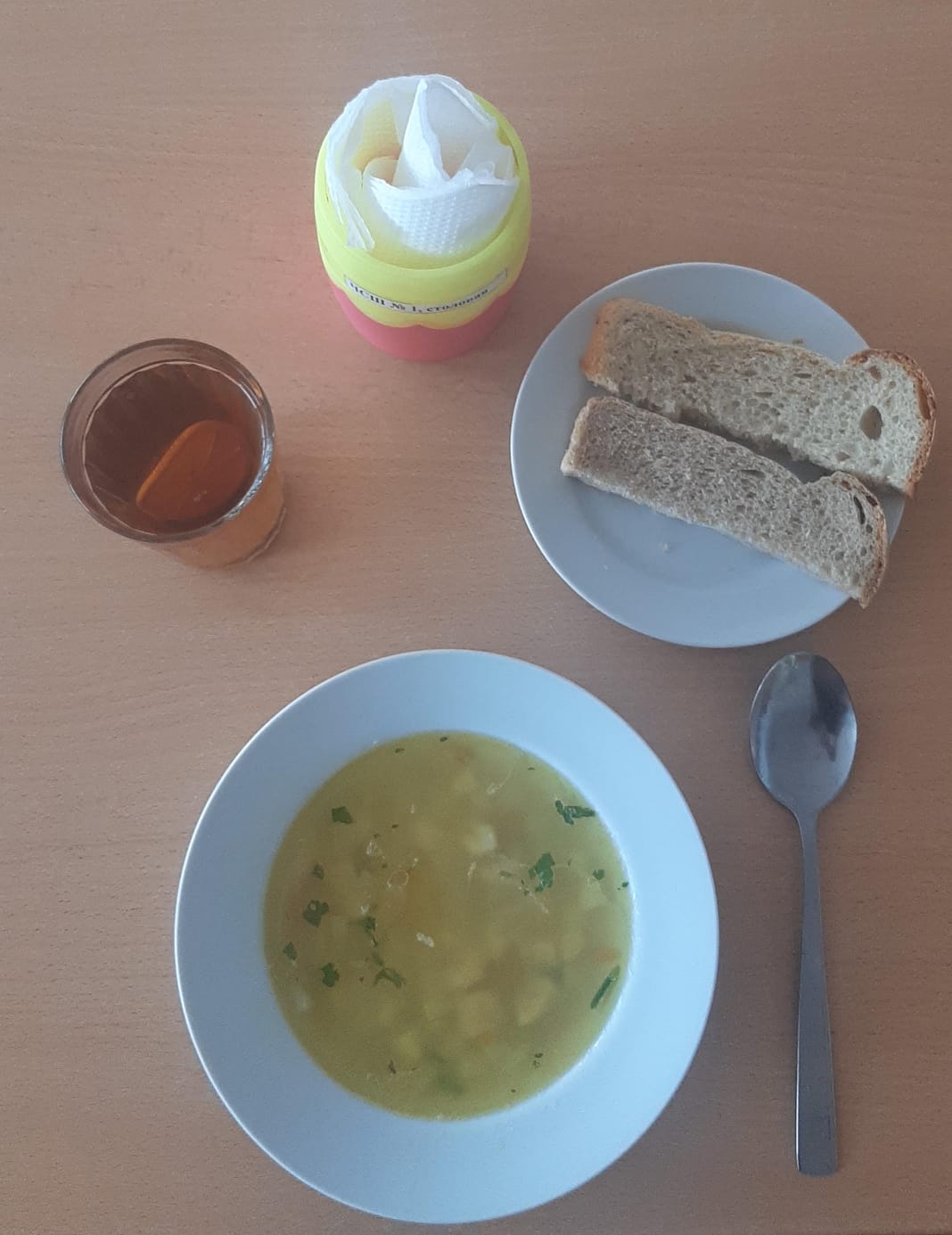 